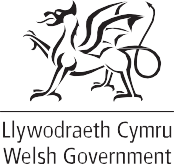 如状：果新您发出的现持了续以咳下嗽至；少发1项烧新；或冠者病失毒去病嗅症觉检确测保。威追尔踪士。保安护全。!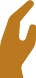 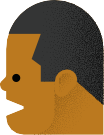 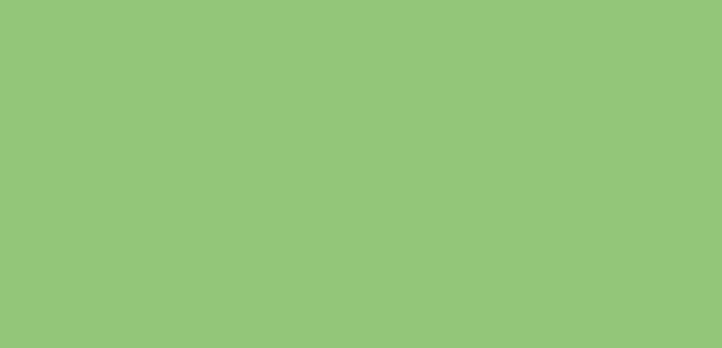 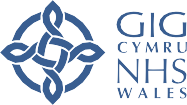 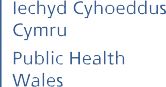 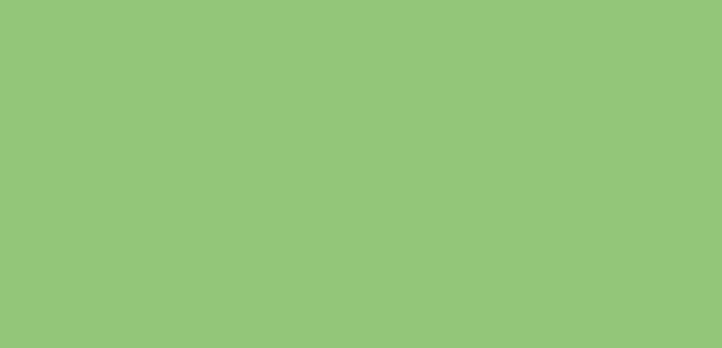 您指和南您。的家庭成员应该遵守自我隔离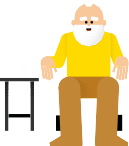 出为有现症效。状在后这的里前申5天请应检进测行。检测，此时检测最	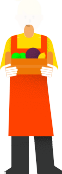 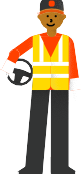 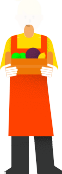 如采取果任检何测进结一果步为行阴动性。，您或也者不家再需庭中要自的我其他隔成离员。如不果需检要测 追结踪果代为表阳会性与，您N联H系S威。尔只士有检在测检追测踪结保果护为服阳务性的时接我触们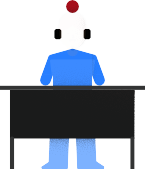 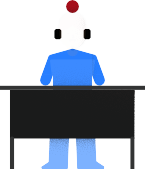 您出现需症要为状我前们两天提到供现一在些，信您息去。过我哪们里需、要与知谁道有从过您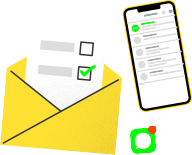 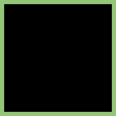 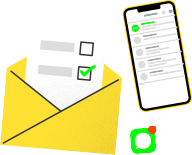 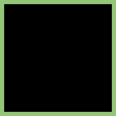 追我们踪共您同的保行障动威。阻尔断士病的毒安传全播。访问 gov.wales/coronavirus接知 ，触他追们踪密代切表接会触与过您的的某密个切人接新触冠者病取毒得检联测系结。果接为触阳追性踪。代除表非会有向您他的们允告许支，持否和则建我议们，不从会最披后露与您的接身触份之。日密起切计接算触。者我会们得不到会1要4求天他自们我的隔家离庭的成相员关进 触。行自我隔离，但应该遵守保持社交距离指南，并避免与居家隔离的人接只无有症在状出人现员症进状行时检，测我，们因才为会可建能议产您生的假密阴切性接结触果者。如接果受检测结。我果们为不阳建性议，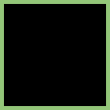 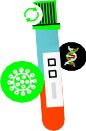 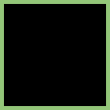 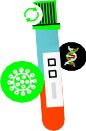 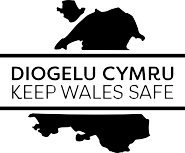 